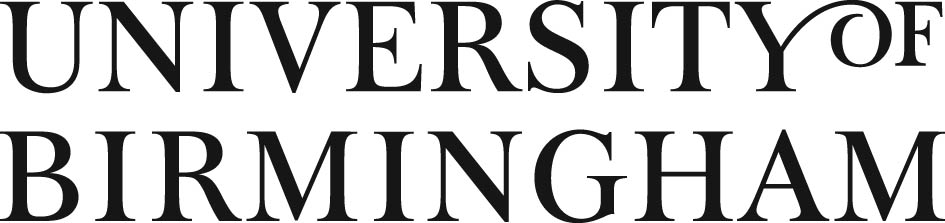 Santander Scholarship ApplicationPlease return your completed application to:Study Abroad & Exchanges International RelationsBeech HouseUniversity of BirminghamEdgbaston B15 2TTPlease note that the application deadline is 10 March 2014. We are unable to accept any applications after this date.Please complete the form in block capitals and fully complete all sectionsPersonal DetailsSurname/Family name:First Name(s): Student ID: 					 Address for correspondence: Tel: 					       Mobile: Email: Academic InformationDegree Programme:Department: Institution where you are spending the year abroad: Personal StatementPlease attach a statement of no more than 500 words describing how you would successfully promote the University of Birmingham to potential incoming exchange students and what qualities and experiences you have had that would make you a great ambassador for the University.The statement should be typed and attached to the application form with your name and student ID number stated clearly.ReferencePlease submit an academic reference from a tutor within your department, using the attached form. You should ask your tutor to complete it and place it in a sealed envelope which should be submitted with your application.DeclarationI declare that the information given in this application is true and accurate. If I am selected to receive the travel bursary I agree to the terms and conditions set out below.scholarship recipients will be expected to act as ambassadors and will work with both the sending and host institution to help promote the benefits of Study Abroad and the University of Birminghamawardees will be expected to write a letter of thanks to Santander explaining how the scholarship will help them with the year abroad and briefly describing their plans for the year and also attend a reception during the Summer Termscholarship recipients agree to having their name, photograph, and comments published in Santander promotional materials ambassadors who do not complete the full exchange period at the host institution may be asked to refund all or part of the scholarship awardedI agree to the University of Birmingham processing the personal data contained in this application form for purposes connected with my application for the scholarship.Signature of applicant: Date: For office use only:Application received (date) Personal statement enclosedReference enclosedCandidate short listed 	Yes 		    NoSantander Scholarship Tutor Reference FormBanco de Santander is awarding a number of scholarships worth £1000 each to students that will be completing their year abroad at a Santander network university in Latin America, or £500 to students spending the year abroad at a Santander network university in Iberia. Preference will be given to applicants studying in Latin America because of higher travel and insurance costs and also because students studying in Iberia will receive Erasmus grants.  Successful candidates will be expected to act as ambassadors for the University of Birmingham and the student exchange programme both during and after their year abroad. This may involve participating in Study Abroad fairs and similar events, giving presentations, talking to potential applicants, welcoming incoming students to campus and writing profiles and other publicity materials. In order to assist with the selection process, please provide information below on the candidate’s current academic standing (grades/expected degree classification) and also their suitability as an advocate of the University and their general attitude. The reference should be treated as confidential and returned to the student in a sealed envelope for them to submit with their completed application. If you have any questions or concerns then please feel free to email the study abroad team: studyabroad@bham.ac.ukCandidate Name: Academic Qualifications (including grades to date and expected degree classification)General attitude of student and further comments on suitability for ambassadorial position:Signature:							Date:Name: Position: 